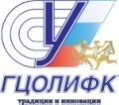 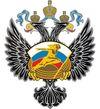 Министерство спорта Российской ФедерацииФедеральное государственное бюджетное образовательное учреждение высшего образования «Российский государственный университет физической культуры, спорта,молодежи и туризма (ГЦОЛИФК)»УВАЖАЕМЫЕ КОЛЛЕГИ!Приглашаем Вас принять участие в итоговой научно-практическойконференции профессорско-преподавательского состава«Инновации и патенты ГЦОЛИФК»16-17 ноября 2017 год МЕСТО И ВРЕМЯ ПРОВЕДЕНИЯ КОНФЕРЕНЦИИКонференция проводится 16-17 ноября 2017 года по адресу: 105122, Москва, Сиреневый бульвар, д. 4, РГУФКСМиТ. Срок подачи материалов участниками до 8 ноября 2017 г. (эл. почта: nou_sportedu@mail.ru).НАПРАВЛЕНИЯ РАБОТЫ КОНФЕРЕНЦИИТеория и методика спортивной деятельности в ФКиС;Естественнонаучные исследования в области ФКиС;Социально-гуманитарные аспекты ФКиС.ПОРЯДОК ПРОВЕДЕНИЯ КОНФЕРЕНЦИИКонференция проходит на конкурсной основе. Для оценки лучших докладов, определения победителей и призеров создается научный комитет (жюри) из представителей профессорско-преподавательского состава РГУФКСМиТ. Количественный и персональный состав научного комитета (жюри) утверждается приказом  ректора.Выдвижение кандидатур на участие в конференции производится на заседаниях кафедр РГУФКСМиТ. К участию в конференции допускаются участники, подавшие до 8 ноября 2017 г. заявку и представившие презентацию доклада в НОУ в электронном виде на nou_sportedu@mail.ru. При отсутствии презентации перед началом конференции докладчики не будут допущены к выступлению.ПОРЯДОК ПРЕДСТАВЛЕНИЯ ЗАЯВОК УЧАСТНИКОВПо итогам Конференции будет выпущен электронный сборник, который будет размещен на сайте РГУФКСМиТ в разделе Научная деятельность → Сборники трудов. Сборник будет зарегистрирован в наукометрической базе РИНЦ (Российский индекс научного цитирования). Участники конференции в течение 10 дней после окончания конференции должны представить в НОУ (эл. почта: nou_sportedu@mail.ru) тезисы по теме доклада (электронная и твердая копия), оформленные с соблюдением следующих требований:− объем: до 5 страниц текста (формат А4), включая библиографию, таблицы и рисунки;− текстовый редактор: Word 2003, 2007;− поля: верхнее, нижнее, левое, правое −2,0 см;− тип шрифта: Тimes New Roman, размер − 14 р1;− межстрочный интервал − полуторный, выравнивание по ширине страницы;− абзацы начинать с отступа ;− название − заглавными буквами, шрифт полужирный с выравниванием по центру;− инициалы и фамилия автора с выравниванием по правому краю;− инициалы и фамилия научного руководителя с выравниванием по правому краю;− название кафедры, подразделения курсивом, с выравниванием по правому краю;− название работы и фамилия автора разделяются пустой строкой;− с фамилией автора указывается его статус, также статус соавтора;− иллюстрации (рисунки, графики, диаграммы), размещенные в тексте, предоставляются как отдельные файлы в оригинальном формате. Различные символы, подписи, шкалы и т.п. на рисунках должны быть удобны для чтения и пропорциональны размеру рисунка, иллюстрации для сборника должны быть черно-белые;− тезисы должны содержать следующую информацию: введение (цель исследования и краткий литературный обзор), методы (краткая информация о методах исследования и обработке собранных данных), результаты (текст, иллюстрации, таблицы), обсуждение, выводы, библиография.В случае представления материала с нарушениями требований тезисы могут быть отклонены от последующей публикации в сборнике научных трудов без дополнительных предупреждений.ЗАЯВКА НА УЧАСТИЕ  в итоговой научно-практической конференции ППС «Инновации и патенты ГЦОЛИФК» от кафедры_____________________________________________________________________КОНТАКТЫ ОРГКОМИТЕТА Сыроежина Елена Вячеславовна – начальник НОУ,Горбачева Алиса Юрьевна – заведующая организационно-информационным отделом НОУКонтактные телефоны:  +7(499)166-54-71, +7 (495) 961-31-11 доб. 12-52, 30-74, 13-97 E-mail: nou_sportedu@mail.ruФ.И.О.Контактный телефон, e-mailНазвание докладаНаправление конференции(секция)Форма участия (очно/заочно)